BACHELOR’S DEGREE IN INTERNATIONAL HOTEL MANAGEMENT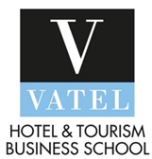 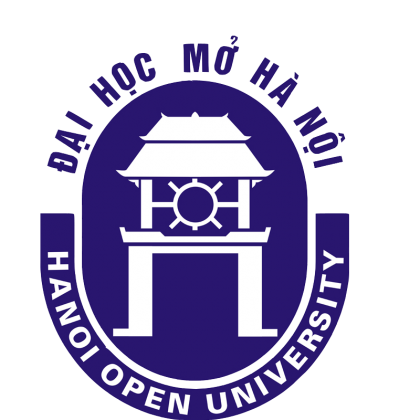 APPLICATION FORMFULL NAME: 	  GENDER        MAN/Nam       FEMALE/NữHọ và Tên	 Giới tínhBIRTH DATE (Day/Month/Year): 	Ngày sinhADDRESS: 	Địa chỉMOBILE: 	 EMAIL: 	Số di động	Địa chỉ emailPARENT’S NAME: 	Họ tên cha/mẹPARENT’S MOBILE: 	Số di động của cha/mẹENGLISH PROFICIENCY: 	Trình độ tiếng AnhLEVEL OF EDUCATION: 	Trình độ học vấnI KNOW ABOUT VATEL DA NANG: 	Tôi biết đến Vatel Đà Nẵng quaI WISH TO VISIT VATEL DA NANG SCHOOL (295 NGUYEN TAT THANH STR., HAI CHAU DIST., DA NANG CITY):Tôi mong được đến tham quan Trường Vatel Đà Nẵng (295 Nguyễn Tất Thành, Q. Hải Châu, Đà Nẵng)      YES/Có       					NO/KhôngI WISH TO ATTEND ENGLISHT TEST AT VATEL DA NANG SCHOOL:Tôi mong được thi thử trình độ tiếng Anh tại Trường Vatel Đà Nẵng      YES/Có       					NO/KhôngTEST DATE: 	Ngày đăng ký dự thi mong muốn DANANG, DATE ……  MONTH ……  YEAR  ……..      Đà Nẵng, Ngày                Tháng		 NămAPPLICANT’S SIGNATURE                      Ký tên